Nom et Prénom du candidat au mouvement :  Corps – Grade – Discipline :  Etablissement d’affectation :           Adresse mèl individuelle à utiliser pour la réponse :↓   COCHEZ les rubriques concernées par la demande.Fait à                                         le                                                                                     signature de l’agent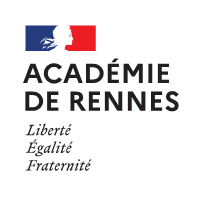   ANNEXE 2   Mouvement National à gestion déconcentrée - Phase intra-académique - Rentrée 2021                      « Fiche-navette » : demande de modification de barème          A utiliser par les agents en cas de désaccord avec l’affichage des barèmes publiés sur SIAMLes demandes de modifications sont à adresser, par mèl, au bureau de gestion DPE de votre discipline, via l’établissement d’affectation, entre le 26 avril 14 heures et le 17 mai 2021 12 heures, accompagnées des pièces justificatives nécessaires à l’examen de la demande.CPE/PsyEn : ce.dpe-b1@ac-rennes.fr       PLP et disciplines technologiques et professionnelles + technologie : ce.dpe-b2@ac-rennes.fr  Lettres, Philo, Histoire Géo, Documentation : ce.dpe-b3@ac-rennes.fr      Maths, Sc Physiques, SVT, SES, Arts Plastiques, Ed Musicale : Ce.dpe-b4@ac-rennes.fr       EPS et Langues : ce.dpe-b5@ac-rennes.frEléments de barèmeQuestion / RéponsePréciser le n° du vœu sur lequel porte le désaccordEchelonAncienneté de posteStagiaireRapprochement de conjointsAnnées de séparationEnfantsAutorité parentale conjointeParent isoléEducation prioritaireMutation simultanéePriorité handicapRéintégrationVœu préférentielTZRAgrégésReconversionAutre